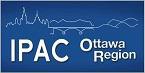 IPAC Ottawa Region encourages & supports members to achieve and maintain Certification in Infection Control (CIC)IPAC Ottawa Region Chapter General MeetingIPAC Ottawa Region Chapter General MeetingIPAC Ottawa Region Chapter General MeetingIPAC Ottawa Region Chapter General MeetingDateDateThursday October 19, 2017Thursday October 19, 2017TimeTime0900-12000900-1200AddressAddressPHO Boardroom 2380 St Laurent BlvdOttawa, Ontario K1G 6C4PHO Boardroom 2380 St Laurent BlvdOttawa, Ontario K1G 6C4ItemTimeAgenda ItemPresenter10900  Call to order Adoption of minutes Additional Items to Agenda Chapter President’s ReportSam20915Education eveningSummary of evening/successesClaude/Annie/Sam20915Policy and Procedure Manual updatesSam/Caroline20915CIC pinning updatesReimbursement for CIC or SARESam20915CIC Study groupSuzanne30945Executive Committee Reports:Treasurer (2017 Budget)Membership Coordinator/Social media Education CoordinatorWebmasterC. Bussière A. Lord-StevensD. Perron/C. MeguerditchianP. Bedard1000-1020Networking Break and Voting41020 IPAC Canada Subcommittees Reports:EducationMembershipStandards and GuidelinesN. BruceA. Lord-StevensC. Ouellette51040 Partner updates PHOPIDACC. RichardsN. Bruce/J Dennis61050Interest Group Reports: OncologyDialysisPaediatric & Neonatal Interest   GroupMental HealthHealthcare Facility Design and Construction Environmental HygieneCommunity Health CareLong Term Care Interest GroupReprocessing Interest GroupSurveillance and Applied Epidemiology Pre-hospital Care Interest GroupCardiac Care Interest GroupRepresentativesN. MohamoudC. WeirJ. DennisVacantC. BussièreN. BruceC. RichardJ. CronierD. PerronA. GleasonJ. Janigan71110IPAC Canada  Presentation Those that attended81140Sites of interest (where you go for IPAC resources)Please come with suggestions of your favorite “go to” sites for IPAC updates/resources/scientific knowledgeAll101200AdjournNext Meeting